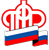 Государственное Учреждение - Управление Пенсионного фондаРоссийской Федерации в Россошанском районе Воронежской области(межрайонное)Клиентская служба (на правах отдела) (в Кантемировском районе)__________________________________________________________________Пенсионное обеспечение индивидуальных предпринимателейГосударственное учреждение - Управление Пенсионного фонда Российской Федерации в Россошанском районе Воронежской области (межрайонное) информирует, что в Кантемировском районе Воронежской области зарегистрировано около 800 индивидуальных предпринимателей. Пенсионные права данной категории лиц формируются по тем же правилам, что и в случае с наёмными работниками. Однако есть и свои особенности.Общими условиями для получения пенсии являются достижение пенсионного возраста, минимальные стаж и количество пенсионных баллов. В 2019 году с учётом поправок, вступивших в силу с 1 января, мужчины выходят на пенсию в 60,5 лет и женщины – в 55,5 лет. При этом в 2019 г. требуется не менее 10 лет стажа и 16,2 балла.Количество пенсионных баллов ИП рассчитывается, исходя из уплаченных в ПФР страховых взносов. Расчёт суммы обязательных платежей для предпринимателей состоит из фиксированной и переменной частей. Первая – ежегодно устанавливается положениями Налогового кодекса РФ и в 2019 году равна 29 354 рублям. Переменная часть платится только теми предпринимателями, чей доход за год превышает 300 тыс. рублей. Ставка для переменной части – 1% от суммы, превышающей 300 тыс. рублей.Важно помнить, что уплата страховых взносов обязательна, даже если ИП не ведёт предпринимательскую деятельность. Эта обязанность прекращается только после снятия с регистра учёта и официального закрытия ИП. В случае неуплаты образуется недоимка и начисляется пеня, обязательная к погашению. Исключением могут быть только периоды, когда осуществлялся уход за ребёнком (до достижения им 1,5 лет) или престарелым гражданином старше 80 лет (за ребёнком-инвалидом, за инвалидом 1 группы), а также время прохождения срочной военной службы.Чтобы повлиять на размер своей будущей пенсии, предприниматель может уплачивать фиксированный платёж в повышенном размере. В данном случае необходимо известить о своём решении Управление ПФР – чтобы платёж не считался переплатой.Пенсия ИП напрямую зависит от уплаты страховых взносов.